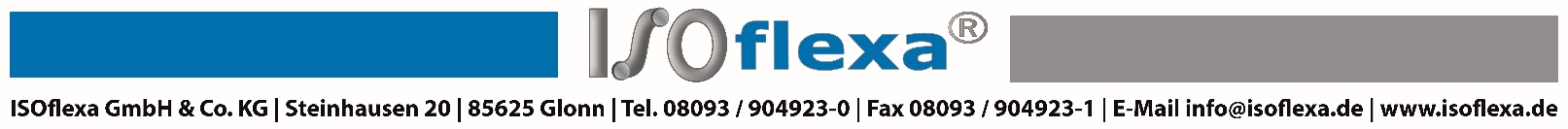 Artikel: ISOflexa® Star, R.i.R., Rückstauklappe, 72092-150ISOflexa® - Star -  außen aluminiumkaschiertes PE-Schaum, wärme- und schallisolierend, innen eingearbeitete Rückstauklappe aus Aluminium, Verbinder verzinktes Blech mit beidseitiger Lippendichtung aus EPDM. Geeignet für den Einsatz innerhalb der GebäudeMaterial:	PE-Schaum, RSK aus Aluminium und Verbinder verzinktes Stahlblech, Dichtung EPDMBeschreibung: 		RückstauklappeWärmeleitwert: 		0,034 W (k*m)Brandschutzklasse: 		DIN 4102-B1Anwendungstemperatur: 	-20°C + 100°C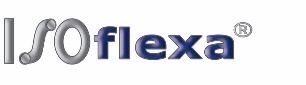 Fabrikat: Typ: 	ISOflexa® Star Größe innen: 			Ø 150Größe außen:			Ø 190